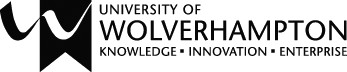 CommitteeTitleAuthor of Paper (name, post)CMT Lead (name, post)Presenter (name, post)Purpose of Paper (receipt/discussion/ recommendation/approval)Previously Considered byRelated University KPIs.Related University Corporate RisksPlease outline which Corporate Risks are affected by this paper (if any) and whether it increases or decreases the likelihood or impact of the risk. For a copy of the CRR please email governance@wlv.ac.uk.Impact assessmentImpact assessmentImpact assessmentPlease rate the impact of the paper upon the following areas with justification. A moderate or major risk requires a statement describing how the impact will be mitigated.Please rate the impact of the paper upon the following areas with justification. A moderate or major risk requires a statement describing how the impact will be mitigated.Please rate the impact of the paper upon the following areas with justification. A moderate or major risk requires a statement describing how the impact will be mitigated.AreaImpactJustification/mitigationStudent SatisfactionBenefit/No Impact/ Moderate Risk/ Major RiskEquality and DiversityBenefit/No Impact/ Moderate Risk/ Major RiskBusiness ContinuityBenefit/No Impact/ Moderate Risk/ Major RiskStaff satisfactionBenefit/No Impact/ Moderate Risk/ Major RiskOfS Conditions of RegistrationTo maintain our OfS registration, the University is required to comply with the OfS Conditions of Registration which can be found at https://www.officeforstudents.org.uk/advice-and- guidance/regulation/conditions-of-registration/initial-and-general-ongoing-conditions-of- registration/Please list any Conditions of Registration which apply to this paper, and rate the impact of this paper with justification (delete conditions not relevant)CommunicationIs this paper for Cascade? (please tick one)NoYes – CMT OnlyYes – Faculty and Directorate Senior Teams onlyYes – all StaffTo be centrally communicated by External Relations